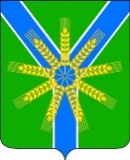 Совет Братского сельского поселенияУсть-Лабинского районаРЕШЕНИЕот _________ 2020 года                                                                          №____ хутор Братский                                                                                Протокол №__Об утверждении предельных норм предоставления гражданам земельных участков для выпаса скота и сенокошения на территории Братского сельского поселения Усть-Лабинского районаВ соответствии с Федеральным законом от 6 октября 2003 г. № 131-ФЗ «Об общих принципах организации местного самоуправления в Российской Федерации», законом Краснодарского края от 5 ноября 200  № 532-КЗ «Об основах регулирования земельных отношений в Краснодарском крае»,  в целях  эффективного использования земель в границах Братского сельского поселения Усть-Лабинского района для выпаса скота и сенокошения, руководствуясь Уставом  Братского сельского поселения Усть-Лабинского района, Совет Братского сельского поселения Усть-Лабинского района решил:1. Установить предельные нормы предоставления гражданам земельных участков из земель, расположенных в границах Братского сельского поселения Усть-Лабинского района и находящихся в муниципальной собственности для выпаса скота и сенокошения на одну условную голову животных:крупный рогатый скот (коровы, быки), в том числе лошади – 0,5 га;крупный рогатый скот (молодняк) – 0,3 га;мелкий рогатый скот – 0,2 га;кролики, нутрии – 0,01 га.2. Общему отделу администрации Братского сельского поселения Усть-Лабинского района (Коломийцева) обнародовать настоящее решение Совета Братского сельского поселения Усть-Лабинского района, (Лапекиной) разместить на официальном сайте Братского сельского поселения Усть-Лабинского района в сети «Интернет».3. Контроль за выполнением настоящего решения возложить на главу Братского сельского поселения Усть-Лабинского района Г.М.Павлову.4. Решение вступает в силу со дня его официального обнародования.Председатель Совета Братского сельского поселения Усть-Лабинского района					Е.Г.ГузановаИ.о. главы Братского сельского поселения Усть-Лабинского района					Л.В.Последова